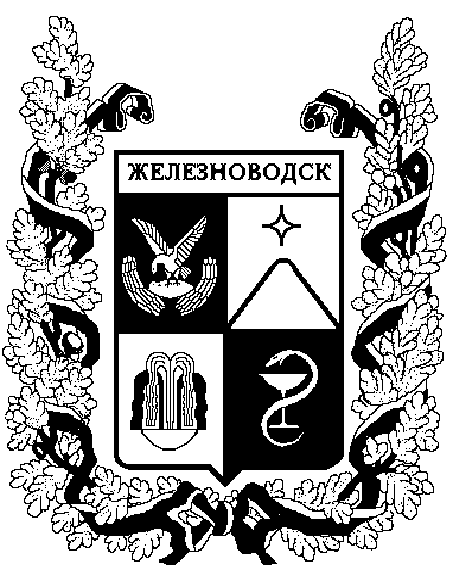 ПОСТАНОВЛЕНИЕАДМИНИСТРАЦИИ ГОРОДА-КУРОРТА ЖЕЛЕЗНОВОДСКА СТАВРОПОЛЬСКОГО КРАЯО признании утратившими силунекоторых постановлений администрации города-курорта Железноводска Ставропольского краяВ соответствии с Федеральным законом от 06 октября 2003 г.               № 131-ФЗ «Об общих принципах организации местного самоуправления в Российской Федерации», статьи 16 Федерального закона от 05 апреля 2013 г. № 44-ФЗ «О контрактной системе в сфере закупок товаров, работ, услуг для обеспечения государственных и муниципальных нужд», постановлением Правительства Российской Федерации от 30 сентября 2019 г. № 1279 «Об установлении порядка формирования, утверждения планов-графиков закупок, внесения изменений в такие планы-графики, размещения планов-графиков закупок в единой информационной системе в сфере закупок, особенностей включения информации в такие планы-графики и требований к форме планов-графиков закупок и о признании утратившими силу отдельных решений Правительства Российской Федерации»ПОСТАНОВЛЯЮ:Признать утратившими силу:          1.1. Постановление администрации города-курорта Железноводска Ставропольского края от 29 декабря 2015 г. № 1106 «Об утверждении Порядка формирования, утверждения и ведения плана закупок товаров, работ, услуг для обеспечения нужд муниципального образования города-курорта Железноводска Ставропольского края».1.2. Постановление администрации города-курорта Железноводска Ставропольского края от 29 декабря 2015 г. № 1107 «Об утверждении Порядка формирования, утверждения и ведения планов-графиков закупок товаров, работ, услуг для обеспечения нужд муниципального образования города-курорта Железноводска Ставропольского края».1.3. Постановление администрации города-курорта Железноводска Ставропольского края от 18 апреля 2017 г. № 331 «О внесении изменений в Порядок формирования, утверждения и ведения плана закупок товаров, работ, услуг для обеспечения нужд муниципального образования города-курорта Железноводска Ставропольского края, утвержденный постановление администрации города-курорта Железноводска Ставропольского края от     29 декабря 2015 г. № 1106».  2. Разместить настоящее постановление на официальном сайте Думы города-курорта Железноводска Ставропольского края и администрации города-курорта Железноводска Ставропольского края в сети Интернет.3. Контроль за выполнением настоящего постановления возложить на заместителя главы администрации города-курорта Железноводска Ставропольского края Бакулина Е.Е.4. Настоящее постановление вступает в силу со дня его подписания.Глава города-курортаЖелезноводскаСтавропольского края	 Е.И. Моисеев03 февраля 2020 г.г.Железноводск№71